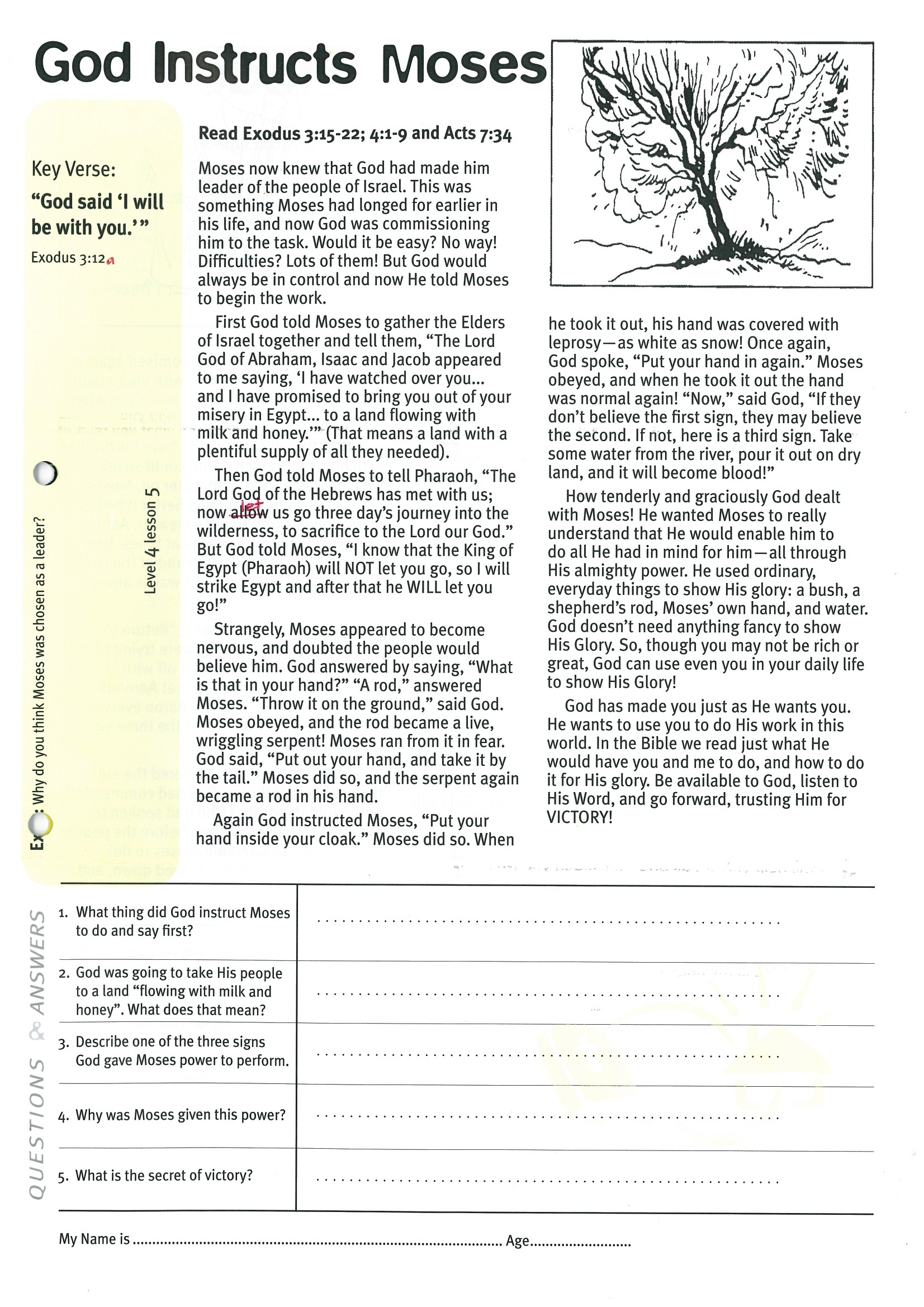 ___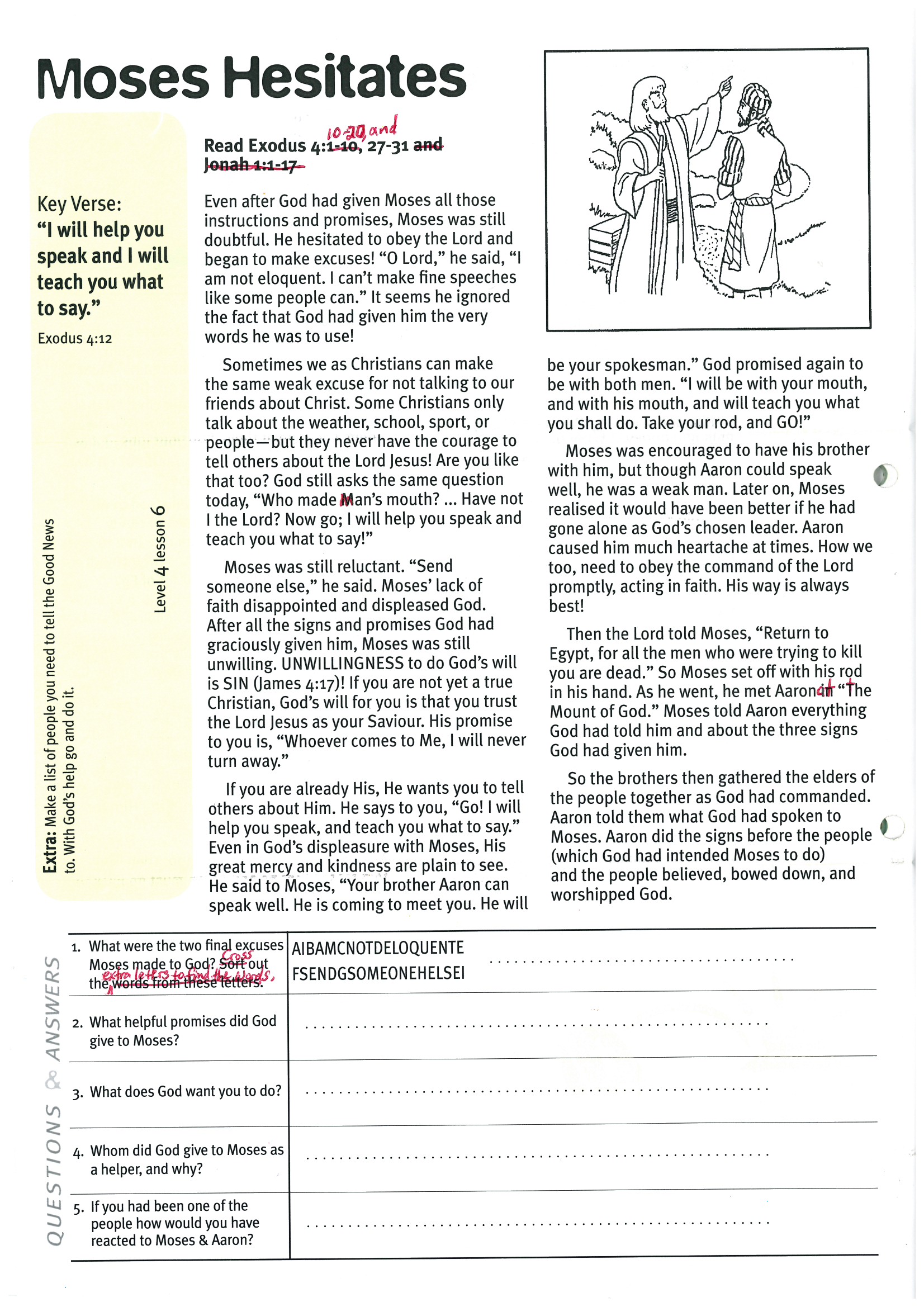 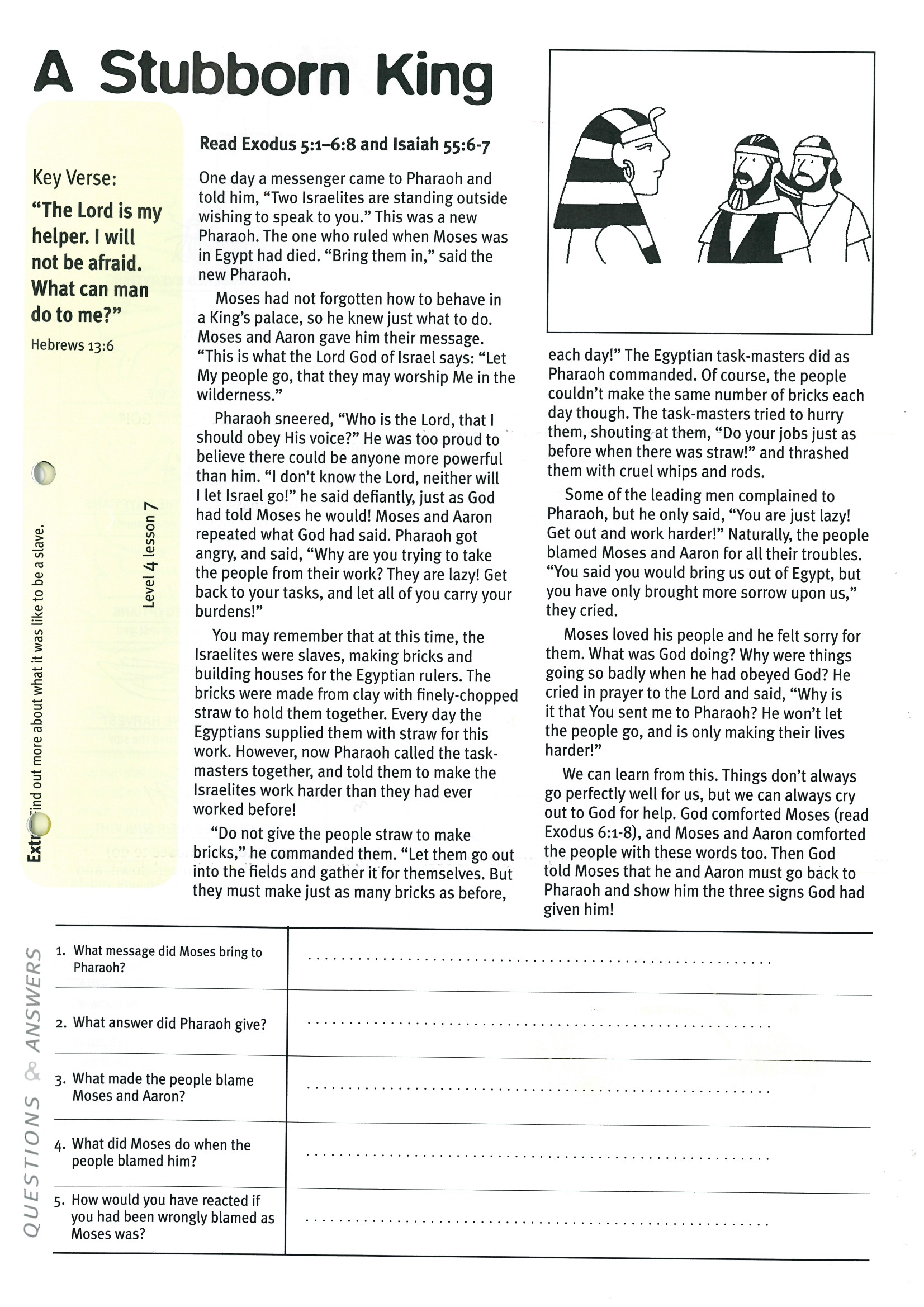 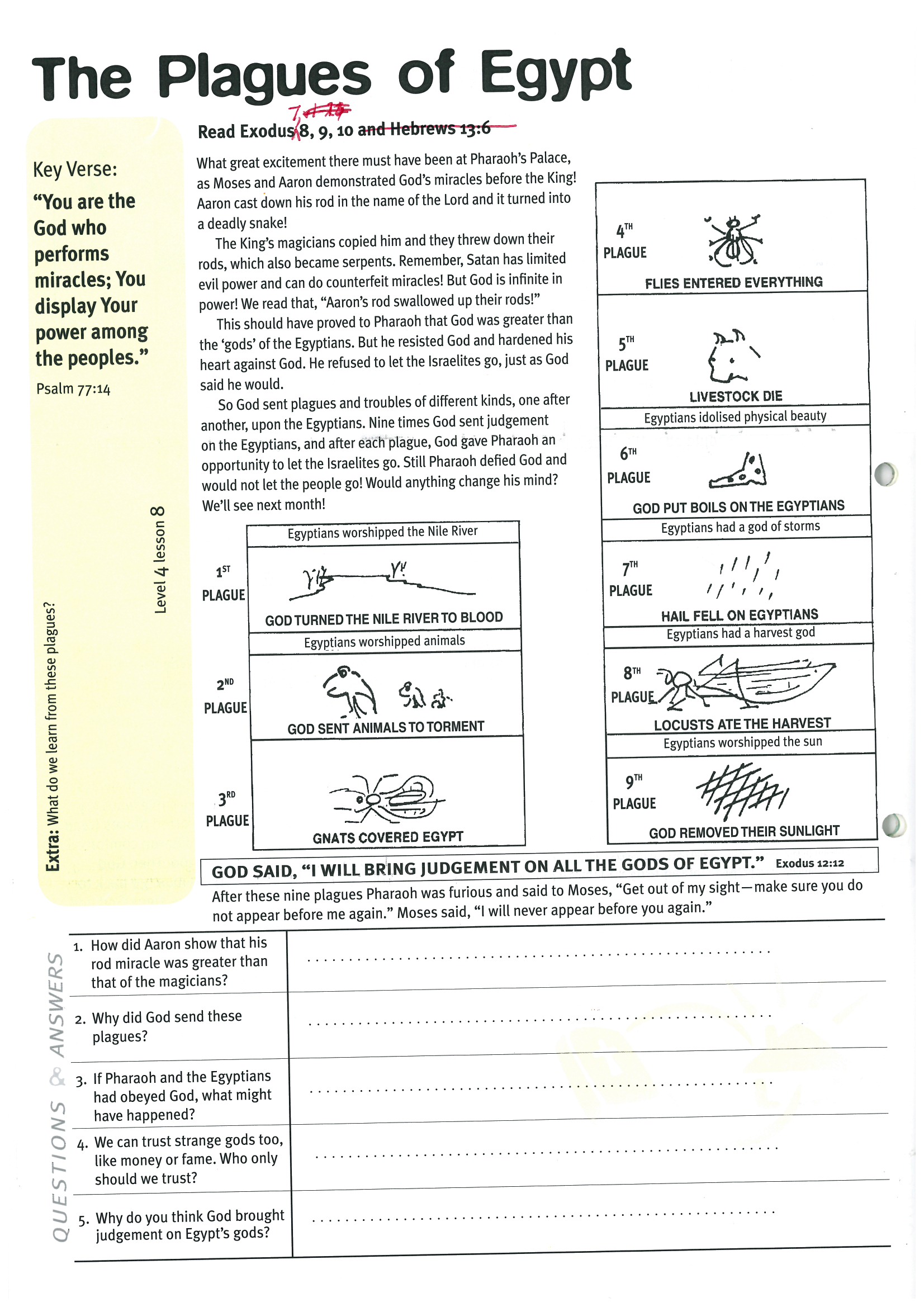 1.  What thing did God instruct Moses to do and say first?2.  What does ‘a land flowing with milk and honey’ mean? 3. Describe one of the three signs God gave Moses power to perform. 4. Why was Moses given this power?5.  What is the secret of victory?  1.  What were the 2 final excuses Moses made to God? (Cross out the extra letters) AIBAMCNOTDELOQUENTEFSENDGSOMEONEHELSE 2.  What helpful promises did God give to Moses? 3. What does God want YOU to do? 4. Whom did God give to Moses as a helper, and why? 5.  If you had been one of the people, how would you have reacted to Moses & Aaron?1. What message did Moses bring to Pharoah?2.  What answer did Pharoah give?
 3.  What made the people blame Moses and Aaron?4. What did Moses do when the people blamed him? 5.  How would you have reacted if you had been wrongly blamed as Moses was?1. How did Aaron show that his rod-miracle was greater than that of the magicians? 2. Why did God send these plagues? 3.  If Pharoah and the Egyptians had obeyed God, what might have happened?4.  We can trust strange gods too, like money or fame. Who only should we trust? 5. Why do you think God brought judgement on Egypt’s gods?